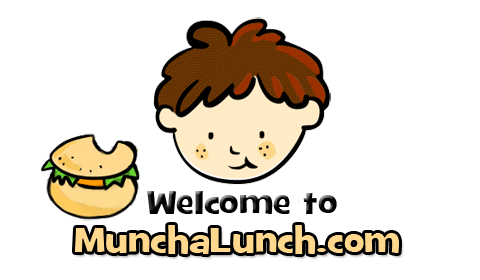 Welcome to the PAC’s main ordering system!!!  Every family must have a MunchaLunch account in order to participate in Hot Lunch, Treat Days, and most Fundraisers.**Please note: If you already have an account from last year, you DO NOT need to create a new one.  Just log in and update your child’s grade/division**To create a new account / to access MunchaLunch, please go to:https://munchalunch.com/loginYou can either pay with a Credit Card right on the MunchaLunch website, or you can pay by Cash or Cheque. If you are paying by cash or cheque please make sure to include your order # or the child’ first and last name when handing it in.*Order cut offs will be the Friday before hot lunch delivery day.*For those of you who do not own a computer or would like help with setting up your account or ordering from MunchaLunch, please contact our Munchalunch CoordinatorCynthia Johnson